Annual Report 2016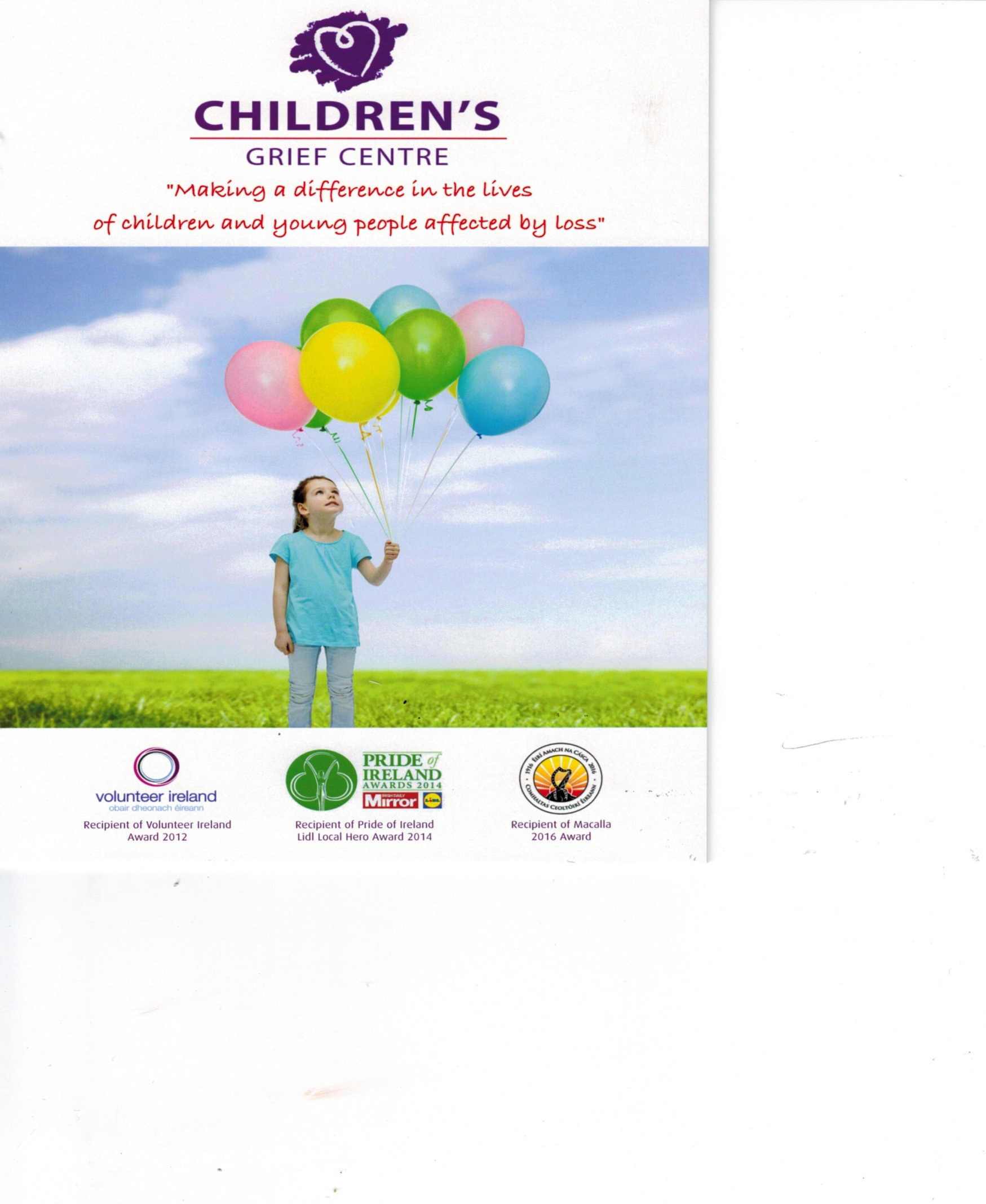 Children’s Grief Centre supporting children and young people affected by Loss through Death, Parental Separation and Divorce.Charity Number: 20919CONTENTS								 Contents											2Chair’s Report											3Structure and Governance									4Board members 										5Our Staff and Volunteers									6Support Workers										7Funding											8Income and Expenditure 2016								9Milford Care/Dr. Nixon/Children’s Bereavement Week/Winning Streak/Macalla	10Number of Referrals										11Reason for Referrals										12Male / Female Referrals									13Area Referred From										14Support Worker Hours									15Age Profile of Children referred								16The Diocese of Limerick Synod/ Summer Party						17Liaison with Schools, Organisations and Others						18Workshops Delivered /Attended /media coverage/Challenges				19Christmas Party/Evaluation process								20Reflection											21Company Information									22							Chair’s Report 2016Throughout 2016, the Children’s Grief Centre continued to make a difference in the lives of children and young people affected by loss.Between them, the Director and volunteer Support Workers delivered 244 contact hours with parents and 1,194 contact hours with the 180 children and young people worked with during the year.121 new referrals were received during the year, 63 boys and 58 girls, the majority of whom were between the ages of 8 and 13.  Three quarters of all referrals were from Limerick city and county; two thirds were of children affected by the separation of their parents.The Director continued to liaise with a wide array of primary and secondary schools and community organisations.  In addition, she delivered Workshops to 13 organisations, agencies, and community groups.A revitalised Fund-Raising Committee developed an attractive Information Pack which was sent out to over 100 businesses in the Munster area.The Centre continued to attract new volunteer Support Workers: these are Garda vetted and interviewed by the Centre Leader and Chair before commencing work.Two new members joined the Board of Management: Fiona Brosnan and Anne Comerford.  The Board met on four occasions during the year.  On a fifth occasion it was adjourned because a quorum was not present. The Board agreed at its July meeting to adopt the name Children’s Grief Centre, and this was subsequently approved by the Trustees. The Board continued to develop the Centre’s governance portfolio: a Volunteer Policy was drafted, discussed, amended and eventually adopted.A growing waiting list continues to be a concern.  The success of the Centre raises the question: can we meet increasing demands for the service with the current, largely voluntary, workforce?Phil Mortell	Chair							Structure and GovernanceIn September 2013, the Children’s Grief Centre was formally constituted as a registered charity with a legally binding Constitution. Board Members The Children’s Grief Centre reports to a voluntary Board, the members of which are appointed by the Trustees, the Sisters of Mercy, South Central Province.   The Board members are drawn from diverse backgrounds and bring with them a wide range of skills and experience which contribute significantly to the work of the Centre.The Board meets five times each year and has responsibility for overseeing all the business of the Centre.  Board members, having served a three-year term at the time of the AGM, shall retire and may be eligible for re-election for one further three-year term.  The Board is working towards full compliance by the Centre with The Governance Code - a Code of Practice for Good Governance of Community, Voluntary and Charitable Organisations in Ireland.  Visit www.governancecode.ie for more information.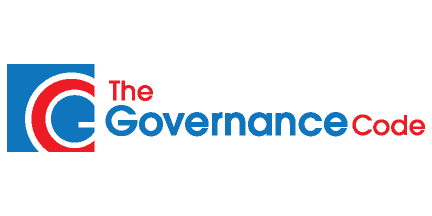 Board Members 2016Our StaffSr Helen Culhane 		Director		Full time                    	From Sep 2009Sr Maura Flanagan		Secretary		Part Time                    	From 2010Ann Keane			Secretary		Part Time		From Jan 2015Geraldine Hannan		Cleaner		Part Time		From Sep 2016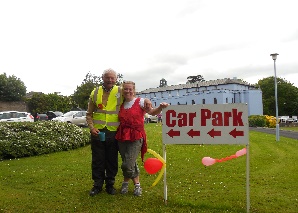   Our VolunteersWe are dependent on a wonderful network of volunteers for so many of our activities. They are the foundation of the Children’s Grief Centre. Without them, it would be impossible to serve as many families as we do. We acknowledge with gratitude the work and commitment of all our volunteers, without whom we could not operate.Volunteers make an immense and invaluable contribution to the operation of Children’s Grief Centre by:Supporting children/young people on a one to one basisHelping at our annual summer partyHelping in our Administration DepartmentOffering professional knowledge and serving on our Board of ManagementThrough their passion and commitment, volunteers create a safe, caring setting where grieving children can express all their emotions while finding their own path to healing from loss. Their compassion and kindness is very much appreciated by the Children’s Grief Centre and by the parents and children who attended in 2016.FundingThe Centre relies heavily on the ongoing generosity of the Sisters of Mercy, who provide the Centre’s spacious and beautiful premises and meet bills for heating and light.In 2016 state funding accounted for €4,100. (Tusla) Community Foundation for Ireland €250.   Donations amounted to €10,289.Fees/Donations for Workshop & Training €1,798.Funding Raising Sub-CommitteeFiona Brosnan, Michelle Walsh, Philip Mortell and Betty WalshThe Children’s Grief Centre would like to thank: Extreme Networks in Shannon for choosing us as the Charity they supported in 2016.Hi Life Tools, Shannon -  the employees donated €1,000.00 to the Centre in December.The East Clare Musical Society are donating the proceeds of calendar sales to the Centre.Sr. Peggy Collins, RSM  and Team, South Central Province, Naas, Co., KildareBeing a volunteer with the Children’s Grief Centre As a volunteer, stepping into the Grief centre is a warm, positive and welcoming experience.  Helen, Anne and Maura make one feel very welcome.  One’s experience, commitment and dedication to the task of helping young people with grief is cherished and valued.  Helen always provides a listening ear and genuine interest in how the volunteer is progressing within the Centre.   There is always nice tea, coffee and biscuits for volunteers.   The Centre supports volunteers with supervision, case management and an empathic response.  There is professional group supervision held regularly with an experienced practitioner, and this is held in a supportive and welcoming manner.  All the volunteers that work in the Centre are focused professionally on the ethos of providing empathic outcomes for the young people that come to the Centre.   The Centre is a calm, relaxing and therapeutic space for young people and their families.  This welcoming space is very evident to me as a volunteer and I really enjoy giving some of my time to the Centre.   Michelle, Support Worker 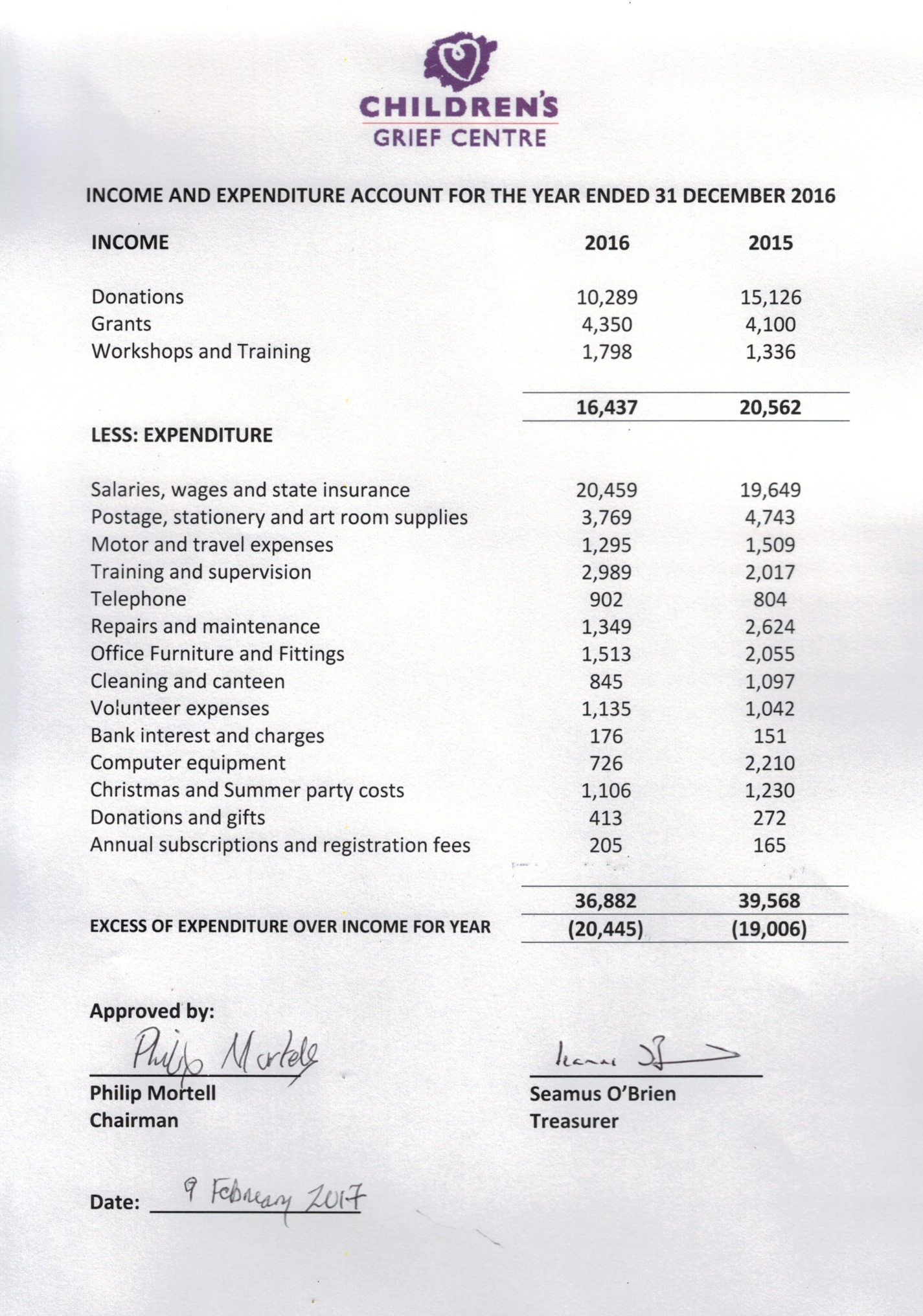 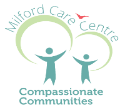 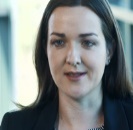 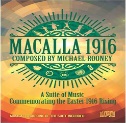 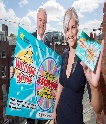 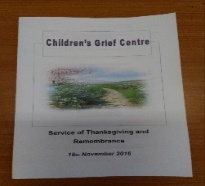 Number of Referrals 2016121 new referrals were received in 2016.  We saw 180 children and young people during 2016.Reason for Referral 2016Male / Female Referrals 2016Area Referred From 2016			Limerick - 94Clare - 14Tipperary - 10Other - 4Support Worker Hours 2016(Note: Hours are calculated on the basis of allocating 2 hours per session, to include preparation beforehand, and writing up notes afterwards)Total Hours Parents: 244Total Hours Children: 1194Age Profile of New Referrals 2016(121 new children and  young people were referred)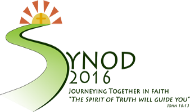 The Synod was the first of its kind in Ireland in fifty years, and the first in Limerick in over eighty years.  The eighteen-month process saw input from over 4,000 members of Limerick Diocese.  We are delighted that our proposal to the Synod was supported and we look forward to working with the Diocese of Limerick.Bishop Brendan Leahy wrote, “Firstly, there are those proposals brought forward by groups or agencies who are already working in areas and who have experience and expertise, for example Compassionate Communities, Bedford Row, Children’s Grief Centre. Here the strategy is to work with and support these groups rather than working in parallel”.  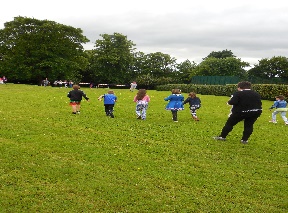 The annual Summer party was held on Saturday June 25th, for the children who had availed of the service. 47 children and 27 parents attended. Numerous volunteers were on hand to help with the party. The children engaged in a number of activities varying from nail painting, face painting to creative games and art work. The day ended with a barbeque.   Feedback from parents and children was overwhelmingly positive.  One parent gave the following feedback in their evaluation of the Summer Party:“As always, it was a very good day for the children and their families.  The art sessions worked extremely well. The races and other activities worked very well too. The BBQ at an earlier time was excellentOur girls loved everything about the party. Well done as always, on an excellent day.  Speaking as a parent, I really appreciate that this event takes place”.Liaison with Schools, Organisations and OthersThe Children’s Grief Centre plays a key role in providing advice and information to parents, teachers and a wide variety of Agencies. The Director liaised with a number of primary and secondary schools during the year.  She  also provided training and information to help organisations and individuals deal with grief issues.Workshops – Conferences attendedAttachment in Adult Life – TraleeArt Therapy Conference – CorkFirst Light Conference – PortlaoiseSocial Connection Conference – LITExpressive Play, Child Trauma & Neglect Conference – TraleeNational Conference of Children’s Bereavement Network – DublinMedia CoverageIn February, the Director was interviewed by Derry O’Malley for Limerick Community Radio. In January RTE came on site to film a segment for the Winning Streak programme.ChallengesThe greatest challenge facing the Children’s Grief Centre is the ever-increasing number of children on our waiting list and on-going funding. At the end of December, we had 113 children on the waiting list and this remains the greatest ongoing challenge as we face  into 2017.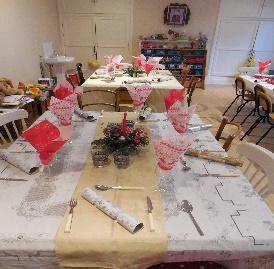 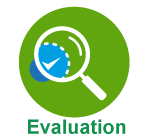 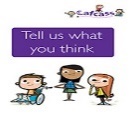 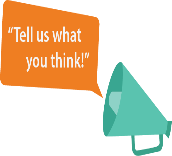 .When we honestly ask ourselves which person in our lives means the most to us, we often find that it is those who, instead of giving advice, solutions, or cures, have chosen rather to share our pain and touch our wounds with a warm and tender hand.  The friend who can be silent with us in a moment of despair or confusion, who can stay with us in an hour of grief and bereavement, who can tolerate not knowing, not curing, not healing and face with us the reality of our powerlessness, that is a friend who cares.Henri NouwenWE ARE here to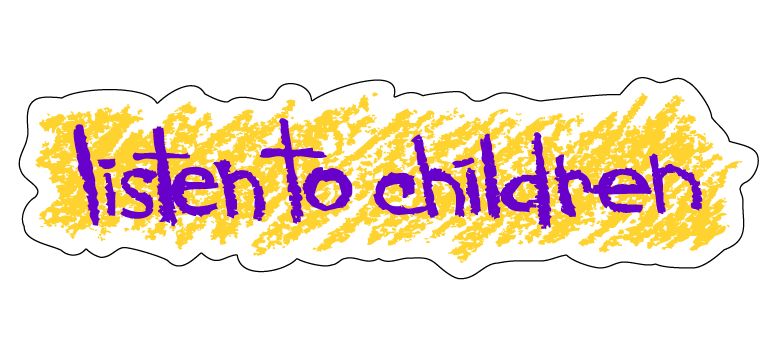 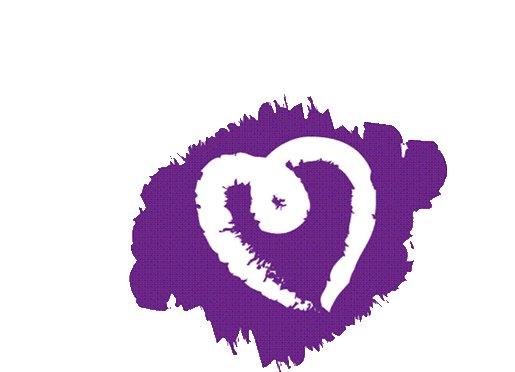 BANKING DETAILSBank:	Bank of Ireland, 125 O’Connell St, LimerickAccount Name: 		Children’s Grief Project Account No:  			28979708      Sort Code:       			90-43-17      IBAN:       			IE40BOFI90431728979708                                             BIC:          			BOFIIE2D        INFORMATIONWestbourne, Ashbourne Avenue, South Circular Road, Limerick(061) 224627 (087) 9851733info@childrensgriefCentre.ie   www.childrensgriefcentre.ie         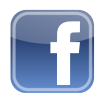 “Making a difference in the lives of childrenand young people affected by Loss”NamePositionJoined BoardPhilip MortellChairmanSeptember 2013Majella Foley FrielBoard MemberSeptember 2013Blanaid McCurtainBoard MemberSeptember 2013Marie StuartBoard MemberSeptember 2013Seamus EnrightBoard MemberSeptember 2013 Ita O’BrienBoard MemberSeptember 2013Seamus O’BrienBoard MemberSeptember 2013Therese BarryBoard MemberSeptember 2013Caroline KeaneBoard MemberApril 2015Vicki LynchBoard MemberNovember 2015Anne ComerfordBoard MemberJune 2016Fiona BrosnanBoard MemberJune 2016Majella O’ ConnellBoard MemberSeptember 2013 (retired February 2016)Support WorkersOTHERJanine NehrigANNE ENGLISH: AdministrationMary BrowneSYLVIA LEE:  Wages/Revenue Theresa KavanaghFIONA BROSNAN: Data Entry / Fundraising CommitteeElaine GleesonDOLORES MADDEN – MaintenanceClaudine O’DowdUNA ORLANDI – Flowers Dervilla ButlerEta ButlerJackie SlatteryMaura HeartyPatricia EnglishJosephine MaloneyChristine ConwayMichele FlanaganPat LoobyReason for ReferralJanFebMarAprMayJuneJulyAugSeptOct NovDecYTDSeparation5381014115964580Bereavement372464364241Totals8101014201580151065121PRIMARY SCHOOLSPRIMARY SCHOOLSOur Lady Queen of PeaceLimerickKillaloe Primary SchoolClareSalesian Primary SchoolLimerick Coolock Mercy DublinCaherline National SchoolLimerickSt Mary’s LimerickKilfinaneLimerickBroadford LimerickBallingarryLimerickCatherine McAuley SchoolLimerickSECONDARY SCHOOLSSECONDARY SCHOOLSLaurel HillLimerickSalesian Secondary SchoolLimerickArd Schoil MhuireLimerickSt Augustine’s LimerickPresentation Secondary SchoolLimerickGael CholaisteLimerick